Дата: 14.05.2020Група МШ-23Предмет: Основи архітектуриТема уроку: Конструктивні елементи промислових будівель.Промислові будівлі поділяються на одноповерхові(найпоширеніший тип), багатоповерхові і змішаної поверховості, які значно відрізняються один від одного як конструктивними схемами, так і основними конструктивними елементами. Основною конструктивною схемою промислових будівель є каркасна.	Будівлі класифікуються:- за матеріалами конструкції – зі сталевим каркасом, з залізобетонним, змішаним;- за обладнанням підйомно-транспортного устаткування – кранові, без кранові.	Об’емно-планувальні й конструктивні рішення промислових будівель залежать від організації в них виробничого процесу та розміщення устаткування.Одноповерхові промислові будівлі умовно поділяють на легкі, середні, важкі.Багатоповерхові будівлі споруджують із залізобетонних і стальних каркасів. Перевага зі сталевим каркасом:	- можуть мати будь-яку необхідну висоту;	- різну форму в плані – квадратну, прямокутну, багатокутну.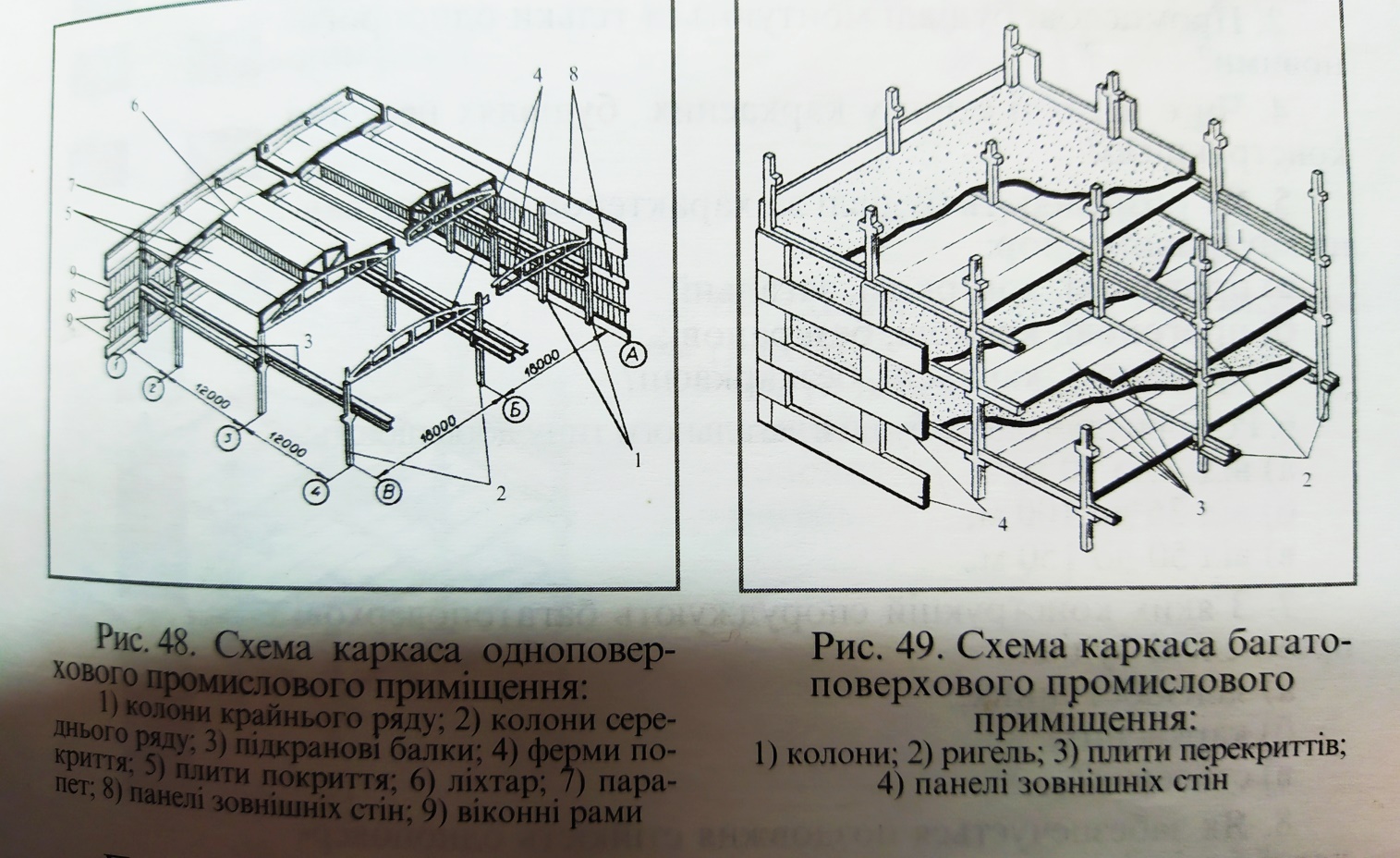 Домашнє завдання: Самостійно опрацювати і закріпити знання матеріал. Підручник А.С. Нікуліна «Кам’яні роботи» стр. 122-125. В конспекті записати:- основні елементи одноповерхові будівлі;- основні елементи багатоповерхової будівлі.Як і чим забезпечується повздовжня стійкість одноповерхових будівель?Як і чим поперечна стійкість одноповерхової будівлі?Як і чим здійснюється повздовжня і поперечна стійкість багатоповерхової будівлі? 